Palabra de Vida: septiembre de 2019¡Se recomiendan fechas, pero estos materiales se pueden utilizar en cualquier momento!Este mes presentamos…9 de septiembre de 2019Memorial de San Pedro Claver, sacerdote
Día Nacional de Oración por la Paz en Nuestras Comunidades San Pedro Claver fue un misionero jesuita español que, en los años 1600, sirvió y socorrió a africanos capturados y esclavizados cuando los bajaban de los barcos de esclavos que llegaban a América del Sur. San Pedro Claver deseaba ofrecer su vida como "esclavo de los esclavos".1 Los obispos católicos de Estados Unidos sugieren que las parroquias “podrían usar el Día Nacional de Oración por la Paz en Nuestras Comunidades, que se celebra en la fiesta de san Pedro Claver (9 de septiembre), para organizar actividades que fomenten la comunidad, el diálogo y la reconciliación. Estos encuentros ayudarán a abrir nuestras mentes y corazones más plenamente y a continuar la sanación necesaria en nuestras comunidades y nuestra nación”.2Se encuentran disponibles los siguientes materiales (solo en inglés):Encuentro de oración para la Fiesta de san Pedro ClaverOración por la Paz en Nuestras ComunidadesOración de los fieles por el Día de Oración por la Paz en Nuestras Comunidades1 Oración colecta de la misa de san Pedro Claver, Misal romano, Tercera edición. 2 USCCB, Abramos nuestros corazones: el incesante llamado al amor, 25.Fragmento de Misal romano, tercera edición© 2014 United States Conference of Catholic Bishops-Conferencia Episcopal Mexicana. Se reservan todos los derechos. Todos los derechos reservados.Racismo y temas de vida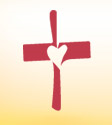 En su Carta pastoral contra el racismo de noviembre de 2018 Abramos nuestros corazones: el incesante llamado al amor, los obispo católicos de Estados Unidos escribieron: “El racismo ocurre porque la persona ignora la verdad fundamental de que... todos los seres humanos [están]... igualmente hechos a imagen de Dios”.1 El racismo no reconoce la dignidad con la que Dios crea a cada persona, y contribuye a una cultura de la muerte. La Iglesia en Estados Unidos se ha pronunciado constante y enérgicamente contra el aborto, el suicidio asistido, la eutanasia, la pena de muerte y otras formas de violencia que amenazan la vida humana. No es un secreto que estos ataques a la vida humana afectan gravemente a las personas de color, víctimas de la pobreza de manera desproporcionada y de políticas que promueven el aborto... componen el mayor número de presos en el llamado “corredor de la muerte” y tienen más probabilidades de sentirse presionadas a acabar con sus vidas cuando se enfrentan a enfermedades graves.2La fiesta de san Pedro Claver nos da la oportunidad para resaltar la conexión entre el racismo y diversos ataques contra la vida humana. Como nos recordaba San Juan Pablo II: “El servicio de la caridad a la vida debe ser profundamente unitario: no se pueden tolerar unilateralismos y discriminaciones, porque la vida humana es sagrada e inviolable en todas sus fases y situaciones. Es un bien indivisible”3 (énfasis añadido.) Se encuentran disponibles en línea recursos adicionales para la parroquia para combatir el racismo.1 USCCB, Abramos nuestros corazones: el incesante llamado al amor, 4.  2 Ibíd, 30. 3. Papa San Juan Pablo II, Evangelium vitae (Ciudad del Vaticano: Libreria Editrice Vaticana, 1995), 87.Fragmento de Evangelium vitae, © 1995, Libreria Editrice Vaticana. Se utiliza con permiso. Todos los derechos reservados.Palabra de Vida: septiembre de 2019 Intercesiones por la VidaCitas para boletinesPalabra de Vida: septiembre de 2019Arte para boletinesPuede usar estas y otras imágenes para bajar de la galería de imágenes en Internet de Respetemos la Vida con la condición de que no se modifiquen de ningún modo, excepto en el tamaño. ¡Gracias!
Domingo, 10 de septiembre de 2019Caja para el boletín (color): inglés / español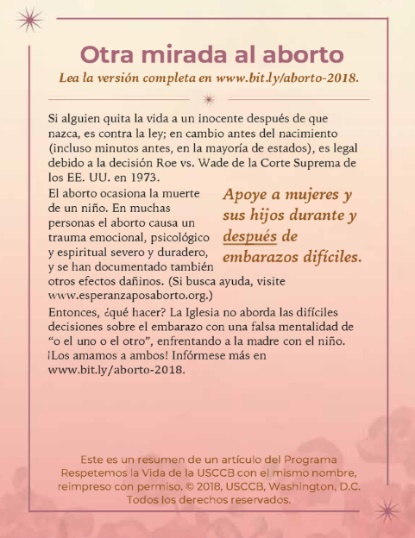 Caja para el boletín (escala de grises): inglés / españolDomingo, 15 de septiembre de 2019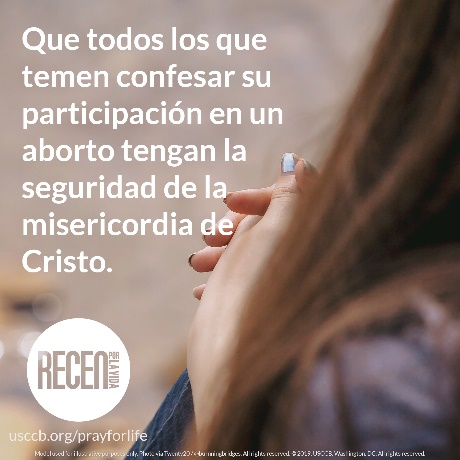 Imagen: inglés | españolDomingo, 22 de septiembre de 2019Imagen: inglés | español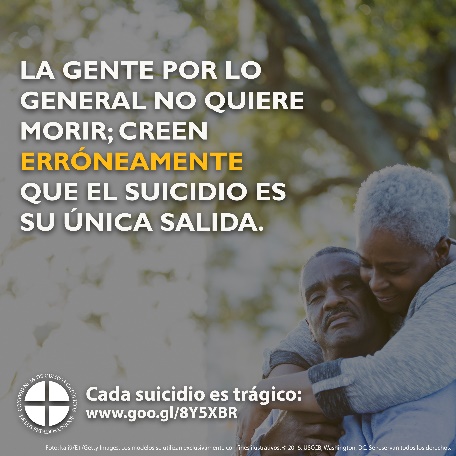 1.o de septiembre Que la vida de cada persona humana,
desde la concepción a la muerte natural,
esté protegida en nuestras leyesy atesorada en nuestro corazón;roguemos al Señor:   22° Domingo 
del Tiempo Ordinario8 de septiembre Por solidaridad y paz en nuestra familia humana del mundo entero:para que trabajemos juntos con el fin de proteger la vida de los que son más vulnerables; roguemos al Señor:23° Domingo 
del Tiempo Ordinario15 de septiembrePor todos a quienes les duele el corazón por su participación en un aborto:
para que sean fortalecidos para buscarla compasión, misericordia y sanación del Señoren el Sacramento de la Reconciliación;roguemos al Señor:24° Domingo 
del Tiempo Ordinario22 de septiembre Por los olvidados o abandonados,especialmente las personas por nacer, los pobres, los enfermos y los ancianos:para que se los trate conforme a la dignidad
con la que Dios los crea; roguemos al Señor:25° Domingo 
del Tiempo Ordinario29 de septiembre Por nuestros funcionarios elegidos:para que busquen la rectitud,y trabajen para asegurar la justicia y la protecciónpara cada vida humana;roguemos al Señor:26° Domingo 
del Tiempo Ordinario1o de septiembre“La Iglesia siempre ha enseñado que toda vida humana es PRECIOSA y digna de protección.”Secretariado de Actividades Pro-Vida de la USCCB“Otra mirada al aborto”1o de septiembre“La Iglesia siempre ha enseñado que toda vida humana es PRECIOSA y digna de protección.”Secretariado de Actividades Pro-Vida de la USCCB“Otra mirada al aborto”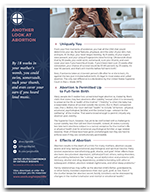 8 de septiembre “Así como amamos y cuidamos a los miembros de nuestra familia, también estamos llamados a cuidar a los miembros de la familia del cuerpo de Cristo. Estamos llamados a cuidar a todos nuestros hermanos y hermanas en Cristo, honrando a cada persona como única, sagrada y creada a imagen de Dios.USCCB, Folleto para el boletín “Abramos nuestros corazones”8 de septiembre “Así como amamos y cuidamos a los miembros de nuestra familia, también estamos llamados a cuidar a los miembros de la familia del cuerpo de Cristo. Estamos llamados a cuidar a todos nuestros hermanos y hermanas en Cristo, honrando a cada persona como única, sagrada y creada a imagen de Dios.USCCB, Folleto para el boletín “Abramos nuestros corazones”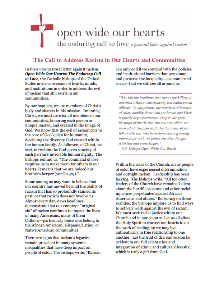 15 de septiembre“A lo largo de la historia de salvación, Dios ha recibido a los pecadores arrepentidos con especial alegría. Jesús concluye la parábola de la oveja perdida con estas palabras: "habrá más alegría en el cielo por un solo pecador que vuelve a Dios que por noventa y nueve justos que no tienen necesidad de convertirse" (Lucas 15,7).”Secretariado de Actividades Pro-Vida de la USCCB“La Vida Importa: Perdón y Sanación Posaborto”15 de septiembre“A lo largo de la historia de salvación, Dios ha recibido a los pecadores arrepentidos con especial alegría. Jesús concluye la parábola de la oveja perdida con estas palabras: "habrá más alegría en el cielo por un solo pecador que vuelve a Dios que por noventa y nueve justos que no tienen necesidad de convertirse" (Lucas 15,7).”Secretariado de Actividades Pro-Vida de la USCCB“La Vida Importa: Perdón y Sanación Posaborto”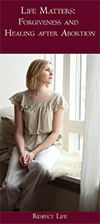 22 de septiembre “Las personas suicidas —con o sin enfermedades terminales— normalmente no quieren morir… El paciente que solicita el suicidio asistido suele preguntarse: '¿Hay alguien que quiera que yo siga vivo, o que se preocupe tanto como para disuadirme y apoyarme en este difícil momento?'.”Secretariado de Actividades Pro-Vida de la USCCBCada Suicidio Es Trágico22 de septiembre “Las personas suicidas —con o sin enfermedades terminales— normalmente no quieren morir… El paciente que solicita el suicidio asistido suele preguntarse: '¿Hay alguien que quiera que yo siga vivo, o que se preocupe tanto como para disuadirme y apoyarme en este difícil momento?'.”Secretariado de Actividades Pro-Vida de la USCCBCada Suicidio Es Trágico  
       Pida   |   Baje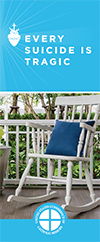 29 de septiembre “De manera sorprendente, vemos hoy un aumento en la tensión entre los principios fundamentales de nuestra nación y la realidad política. Vemos esto en la disminución del respeto por los derechos inalienables a la vida y en la eliminación de la protección legal para los más desamparados. No puede haber justicia auténtica en nuestra sociedad hasta que las verdades sobre las que se fundamentó nuestra nación se hayan concretizado más perfectamente en nuestra cultura y ley”.Conferencia de Obispos Católicos de Estados Unidos“Vivir el Evangelio de la Vida: Desafío para los católicos de Estados Unidos”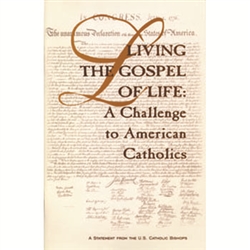 